Plán koordinátora pre manželstvo a rodičovstvoŠkolský rok: 2017/2018					Mgr. Ľudmila ŠtefíkováMANŽELSTVO A RODIČOVSTVO AKO ZÁKLADNÝ SPOLOČENSKÝ FENOMÉN	Výchova k manželstvu a rodičovstvu má výrazne interdisciplinárny charakter, pretože sa dotýka všetkých oblastí a etáp ľudského. Integruje filozofické, sociologické, psychologické a biologické poznatky o manželstve, rodinnom živote a intímnych vzťahoch. Je to ucelený systém výchovy a pôsobenia na žiakov, koncipovaná ako nadpredmetový a realizovaný cez jednotlivé edukačné predmety podľa špecifík a možnosti daného školského vzdelávacieho stupňa.	Rodičovstvo ako jedna z najdôležitejších sociálnych funkcií človeka v našej spoločnosti nadobúda stále väčší význam. Rodič je činiteľ, ktorý v najväčšej miere rozhoduje o osobnosti dieťaťa – budúceho človeka. Rodina zostáva významným a nenahraditeľným životným prostredím a výchovným činiteľom. 	Výchovnou funkciou rodiny je utváranie osobnosti človeka, predovšetkým dieťaťa a poskytovanie výchovných impulzov dospelým človekom rodiny. Rodina formuje vlastnosti, názory a postoje jedinca a usmerňuje jeho záujmy, návyky a zvyky. Socializácia znamená zospoločenšťovanie, učenie sa žiť spolu s inými ľuďmi. Kvalitná úplná rodina poskytuje vhodné podmienky na socializáciu a výchovu dieťaťa.	S rastom životnej úrovne vzdelania, vplyvom emancipačného a demokratizačného procesu sa rodinné vzťahy stávajú zložitejšími, rastú nároky na životného partnera, psychicko-morálnu úroveň manželského spolužitia, na spôsob života rodiny.Ciele:Cieľom výchovy je harmonický rozvoj osobnosti, ktorá má svoje mravné normy. Výchovný cieľ je dôležitý nielen z hľadiska dlhodobej perspektívy, ale aj ako kritérium úspešnosti výchovného procesu. I keď základnou črtou cieľa je, že je stanovený vopred, nemusí byť verbálne vyjadrený.Medzi prioritné ciele patrí rozvíjanie takých schopností, znalostí a hodnotových postojov, ktoré umožnia žiakom byť pripravení na pracovný i mimopracovný život. Z kategórie personálnych cieľov dominuje rozvinutie potenciálu každého žiaka pre osobnostné zrenie a stávanie sa svojskou, samostatnou (nezávislou) a tvorivou osobnosťou. 	Výchova k manželstvu a rodičovstvu je zacielená na utváranie základných vedomostí a zodpovedných postojov v oblasti partnerských vzťahov a rodičovstva v súlade s vedeckými poznatkami a etickými normami. Tento perspektívny zámer možno dosiahnuť prostredníctvom plnenia nasledovných čiastkových cieľov: objasniť žiakom obsah pojmov priateľstvo, láska. manželstvo, rodina, sex, poučiť žiakov o psychologických a sociálnych aspektoch manželstva, rodiny a rodičovstva, vzťahov v manželstve, v rodine, v rodičovskej starostlivosti a výchove, vychovávať žiakov k osobnej a občianskej zodpovednosti a k príprave na manželstvo a rodičovstvo, vysvetliť význam dodržiavania vernosti v manželstve (spoločenský, etický, psychologický, zdravotný), zvýrazniť vlastnosti potrebné pre manželstvo (tolerancia, vzájomné pochopenie, pomoc, poukázať, ako vplýva rozvod rodičov na duševný stav a ďalší vývin dieťaťa, objasniť sociálne i zdravotné aspekty, motiváciu a voľbu metód plánovaného rodičovstva, pripraviť žiakov na rolu rodiča, pritom zdôrazniť ako podmienku osobnostnú zrelosť, poukázať na krásu rodičovstva, osobnú dimenziu materstva a otcovstva, zdôrazniť zodpovednosť rodičov za výchovu dieťaťa, význam pozitívneho príkladu a kultivovanej komunikácie pre optimálny vývin dieťaťa, oboznámiť žiakov s priebehom tehotenstva, narodením dieťaťa v úplnej rodine, oboznámiť žiakov s dostupnými prostriedkami a metódami antikoncepcie a ich vplyvom na zdravotný stav, zoznámiť ich aj s prirodzenými ekologickými metódami regulácie počatia, zdôrazniť žiakom nepriaznivé zdravotné a psychické dôsledky interrupcie, viesť žiakov k pochopeniu medzigeneračnej solidarity a k povinnosti postarať sa o rodičov v starobe, zdôrazniť žiakom nevyhnutnosť dodržiavať osobnú hygienu, poučiť žiakov o etike intímneho života, upozorniť na problémy súvisiace s predčasným sexuálnym životom a jeho vplyvom na celkový vývin osobnosti, zdôrazniť najmä negatíva predčasného pohlavného života i možný vznik rôznych duševných zranení, viesť žiakov k pohlavnej zdržanlivosti, učiť ich sebaovládaniu,upozorniť žiakov na následky pohlavnej promiskuity a s tým súvisiaci častý výskyt pohlavných chorôb,naučiť žiakov odolávať negatívnym vplyvom rovesníckych skupín, rôznym médiám, spoločenským sieťam, bulváru ale aj naučiť ich aktívnej obrane pred možným negatívnym vplyvom médiínaučiť žiakov potrebným sociálnym zručnostiam ako je finančná gramotnosť a hospodárenie s financiami,ukázať žiakom na dejinnom vývoji problematiku extrémizmu ako súčasť ľudských dejín, ktorá sa už nikdy nesmie opakovať, identifikovať antisemitizmus počas 2. sv. vojny a identifikovať ho so súčasnými prejavmi,vnímať abort ako jednu z foriem genocídy 21. storočia, potláčajúcu právo na život, vymedziť šikanovanie ako jeden zo spôsobov popierania a urážania ľudskej dôstojnosti, zadefinovať násilie na ženách a na deťoch ako problém, o ktorom sa nemlčí, ale o ktorom je potrebné hovoriť.Návrh aktivít pre žiakov v kontexte dosahovania cieľov výchovy k manželstvu a rodičovstvuSeptembervypracovanie plánu výchovy k manželstvu a rodičovstvu na SOŠ,spolupráca koordinátorky s triednymi učiteľmi a vyučujúcimi ETV, OBV, NBV pri vypracovaní plánu triednických hodín,vytvorenie nástenného materiálu na tému Medzinárodný deň proti sexuálnemu zneužívaniu a obchodu so ženami a deťmiTC Hodnoty života v 2. ročníku na hodinách NBV,Biela pastelka – zbierka -  22. septembra, ktorú organizuje Únia pre nevidiacichOktóbervytvorenie nástenného materiálu na tému duševné zdravie,objasniť žiakom vznik a podstatu nevyliečiteľnej choroby AIDS a spôsoby prevencie upozorniť na nebezpečenstvo drogovej závislosti,upozorniť žiakov na najčastejšie pohlavné úchylky a nezvyčajné sexuálne správanie, naučiť ich odmietať akékoľvek sexuálne aktivity, ktoré nie sú v súlade s ich presvedčením a cítením,propagácia programu Červené stužky, študentská kvapka krvi – 16.-18. októberNovember2. november: Sviečka za nenarodené deti (študenti prostredníctvom nástenného materiálu dostávajú do pozornosti problematiku interrupcie,téma NBV -  Človek ako spoločenstvo osôb, Manželstvo áno alebo nie?,realizácia aktivít kampane Červené stužky, tematický  celok ETV: Etika sexuálneho života,holokaust, problematika nacizmu, komunizmu a fašizmu,Goodzone – pre všetky ročníky akcia 16. 11. 2017Decemberbeseda s odborníkom Áno pre život – násilie páchané na ženách a deťoch, spolupráca s organizátormi kampane Červené stužky  - 1. december a jej vyhodnotenie,téma NBV – Osoba ako dar, Rizikové sexuálne správanie,Vianoce v kruhu rodiny,Januáruvedomenie si správnych hodnôt života,poukázať ako média pôsobia na hodnotu rodiny a manželstva,vnímať peniaze a ich vplyv na hodnoty rodiny a manželstva v téme – Hodnoty života,predchádzanie interrupciám pomocou antikoncepcie – dostupné prostriedky a metódy, pripraviť besedu s odborníkom pre študentov prvého a druhého ročníka,téma NBV: Nechať žiť je správna voľba,nástenný materiál na tému interrupcie.Február14. február – uskutočnenie súťaže o najkrajšiu nástenku v triedach na tému Vývoja vzťahov medzi dvoma ľuďmi,téma NBV – Eros, fília, agapé,téma ETV – Etika sexuálneho a rodinného života,Valentínska kvapka krvi, pripraviť nástenný materiál venovaný téme domáceho násilia, možnosti bránenia sa o strany žiakov,zverejniť kontakty kontakt na príslušné inštitúcie.Marecuvedomenie si úlohy a poslania žien v rámci Medzinárodného dňa žien (8. marec),Marec –mesiac knihy – kniha ako jeden z prostriedkov výučby či relaxu sa dostáva na okraj používateľnosti a do popredia sa ako zdroj dostáva internet, noviny, bulvár, poukázať na negatíva médií; SLK 1.-4. roč,anketa medzi žiakmi, na tému, čo si myslíš o šikane?aktualizácia nástenky na tému korupcia a klientelizmus ako aktuálne problémy dneška.Apríltematický celok ETV: Dobré vzťahy v rodine,propagácia zdravého životného štýlu pri príležitosti svetového dňa zdravia,Deň narcisov,obraz médií vo vzťahu k manželstvu a rodičovstvu – fatálne presadzovanie voľného zväzku, aktualizácia rozvodov ako niečoho bežného,diskriminácia ako prejav rasovej neznášanlivostiMájDeň matiek, poslanie matky, krása rodičovstva, akceptácia postihnutého dieťaťa- beseda so žiakmi počas triednických hodín, príprava nástenky v škole,zdôraznenie významu rodiny pri príležitosti Medzinárodného dňa rodiny 15. mája, porovnanie úplnej a neúplnej rodiny (SLK 1.-4. roč.; STY 1.roč.), téma NBV: Muž a žena ikona Bohapovolanie a poslanie človeka ako rodičaJúnListina ľudských práv, dohovor o právach dieťaťa,téma NBV: Dekalóg – Magna Charta ľudských práv – problematika čitateľskej gramotnosti,Deň otcov 15. júna, dôležitosť otca pri výchove,finančná gramotnosť,  možnosť umiestniť peniaze aj tým, ktorí to najviac potrebujú – pomoc blížnym z hľadiska charitatívnej činnosti.vyhodnotenie aktivít zameraných na výchovu k manželstvu a rodičovstvu.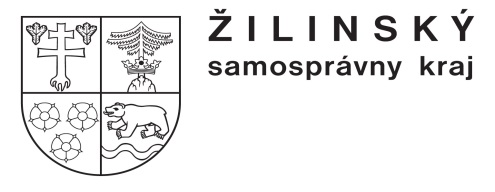 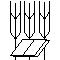 Stredná odborná škola poľnohospodárstva a služieb na vidiekuPredmestská 82010 01 Žilina 1